СЛУЖБЕНИ ЛИСТ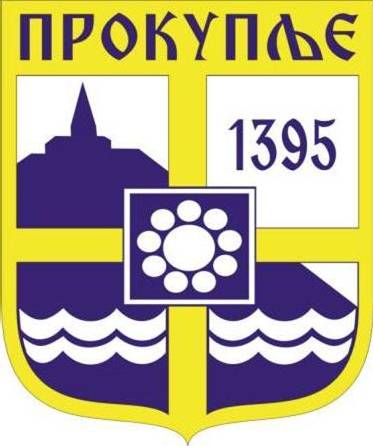 ГРАДА ПРОКУПЉА1На основу члана 46.Закона о локалној самоуправи („Сл. гласник РС“ бр. 129/07, 83/2014 - другизакон, 101/2016 – други закон и 47/2018), члана 63. Статута града Прокупља („Сл. гласник општине Прокупље“ бр. 15/18) и члана 3. Одлуке о финансирању трошкова градског превоза социјално угрожених пензионера и самохраних родитеља без запослења на територији града Прокупља („Службени лист града Прокупља“ бр.36/2020 од 08.09.2020.године), Градско веће града Прокупља на седници одржаној дана 09.09.2020.године, доносиПРАВИЛНИК О ОСТВАРИВАЊУ ПРАВА НА СУБВЕНЦИОНИСАНИ ЈАВНИ ГРАДСКИ ПРЕВОЗЧлан 1.Овим Правилником утврђују се поступак и друга питања од значаја за остваривање права на  субвенционисани  градски превоз  на територији града Прокупља за пензионере са месечном пензијом нижом од 11.000,00 динара који имају пребивалиште (боравиште) на територији града Прокупља и самохране родитеље без запослења који имају пребивалиште (боравиште) на територији града Прокупља.Члан 2.		Поступак за остваривање субвенционисаног градског превоза на територији града Прокупља за пензионере са месечном пензијом нижом од 11.000,00 динара који имају пребивалиште (боравиште) на територији града Прокупља и самохране родитеље без запослења који имају пребивалиште (боравиште) на територији града Прокупља утврђује се у даљем тексту правилника.Члан 3.Градска управа града Прокупља – Одељење за друштвене делатности упућује захтев Републичком фонду за пензијско и инвалидско осигурање – филијала Прокупље за доставу списка корисника пензија нижих од 11.000,00 динара који имају пребивалиште (боравиште) на територији града Прокупља.09. Септембар  2020.                  	Службени лист Града Прокупља             Број: 37      страна  2Упоредо, Градска управа града Прокупља – Одељење за друштвене делатности упућује Центру за социјални рад Топлица захтев за доставу списка самохраних родитеља без запослења који имају пребивалиште (боравиште) на територији града Прокупља. Центар за социјални рад Топлица је у обавези да, у сарадњи и на основу података Националне службе за запошљавање – филијала Прокупље, сачини списак лица која кумулативно испуњавају услове: да су самохрани родитељи; да су незапослени и да имају пребивалиште (боравиште) на територији града ПрокупљаРепублички фонд за пензијско и инвалидско осигурање – филијала Прокупље и Центар за социјални рад Топлица достављају Градској управи града Прокупља – Одељењу за друштвене делатности тражене спискове у року од три дана од дана пријема захтева.За тачност и комплетност података из предметних спискова одговорни су Републички фонд за пензијско и инвалидско осигурање – филијала Прокупље, када је реч о списку корисника пензија нижих од 11.000,00 динара који имају пребивалиште (боравиште) на територији града Прокупља, односно Центар за социјални рад Топлица, када је реч о списку самохраних родитеља без запослења који имају пребивалиште (боравиште) на територији града Прокупља. Члан 4.Град Прокупље ће објавити Јавни позив на основу достављених спискова из претходног члана овог Правилника и критеријума који буду одређени од стране Градске управе града Прокупља – Одељења за инспекцијске послове – саобраћајне инспекције.Члан 5.Јавни позив ће бити објављен на сајту Града Прокупља.Члан 6.По окончању Јавног позива, Град Прокупље закључује уговор са изабраним понуђачем у коме ће се прецизирати права и обавезе уговорних странаЧлан 7.	Градска управа града Прокупља - Одељење за друштвене делатности је у обавези да, на месечном нивоу, а најкасније до 25-ог у месецу упућује захтеве Републичком фонду за пензијско и инвалидско осигурање – филијала Прокупље и Центру за 09. Септембар  2020.                  	Службени лист Града Прокупља             Број: 37      страна  3социјални рад Топлица за доставу спискова лица из члана 1.овог Правилника у циљу њиховог ажурирања, а Републички фонд за пензијско и инвалидско осигурање – филијала Прокупље и Центар за социјални рад Топлица су у обавези да их доставе подносиоцу захтева у року од три дана од дана пријема захтева.Члан 8. 	Уговор из члана 6. овог Правилника се закључује за сваку буџетску годину посебно, уз критеријуме, поступак и на начин описан у члановима 1.- 7. овог ПравилникаЧлан 9.	По закључењу уговора из члана 6.овог Правилника, лица која остварују право на субвенционисани градски превоз достављају Градској управи града Прокупља - Одељењу за друштвене делатности фотографије и податке потребне за издавање легитимације за субвенционисани превоз и потписују изјаву којом овлашћују Градску управу града Прокупља да у њихово име и за њихов рачун исплати субвенционисану карту.Члан 10.Градска управа града Прокупља - Одељење за друштвене делатности, по пријему докумената из члана 9. овог Правилника упућује изабраном понуђачу обједињени захтев за издавање легитимације за субвенционисани превоз и месечне карте.Члан 11.	Изабрани понуђач из члана 6. овог Правилника доставља легитимације и месечне карте  Градској управи града Прокупља - Одељењу за друштвене делатности, која их, потом, прослеђује лицима из члана 1. овог Правилника.Члан 12.	Градска управа града Прокупља ће одређени износ, на име субвенционисаног превоза уплатити изабраном понуђачу на основу испостављене фактуре чији се износ мора сложити са списком Одељења за друштвене делатности са потписом лица која су преузела месечну карту и фотокопијом месечних карти који су корисници субвенционисаног превоза преузели, а по важећем ценовнику и у складу са јавним уговором.09. Септембар  2020.                  	Службени лист Града Прокупља             Број: 37      страна  4Члан 13.	Овај Правилник ступа на снагу даном објављивања у „Службеном листу града Прокупља“           У Прокупљу,	Број: 06-64/2020-02	Датум: 09.09.2020.годинеГ Р А Д С К О   В Е Ћ Е   Г Р А Д А   П Р О К У П Љ А                                                                                        ПРЕДСЕДНИК                                                                                        ГРАДСКОГ ВЕЋА                                                                                       Милан Аранђеловић с.р.С а д р ж а ј1.Правилник о остваривању права на субвенционисани јавни градски превоз..............1-3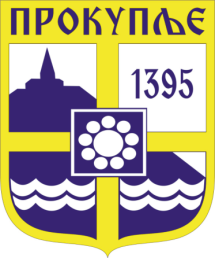  Издавач: Скупштина Грaда  Прокупља Лист уредио: Ивана Миладиновић Главни и одговорни уредник: Секретар Скупштине Града Прокупља  Александра ВукићевићГОДИНА XIБрој 37Прокупље09. Септембар2020.Лист излази према потребиГодишња претплата: 1.000 дин.Цена овог броја износи: 40 дин.Рок за рекламацију: 10 дана